HLAVNÍ MĚSTO PRAHAMAGISTRÁT HLAVNÍHO MĚSTA PRAHYOdbor zdravotnictví, sociální péče a prevenceOddělení prevenceGrantový program hlavního města Prahy pro oblast primární prevence ve školách
a školských zařízeníchProhlašuji:že jsem byl(a) seznámen(a) s Metodikou pro předkladatele pro rok 2016 Grantového programu hlavního města Prahy pro oblast primární prevence ve školách a školských zařízeních, souhlasím s ní a zavazuji se jí dodržovat. Zároveň se zavazuji v případě změny, zániku, změny adresy nebo statutárního orgánu, změny v projektu nebo jiných skutečností, které mají vliv na realizaci schválených projektů, tyto skutečnosti písemně sdělit do 14 kalendářních dnů od jejich vzniku Odboru zdravotnictví, sociální péče a prevence Magistrátu hlavního města Prahy.že ke dni podání škola:nemá splatné závazky ve vztahu ke státnímu rozpočtu, ke státnímu fondu nebo rozpočtu územního samosprávného celku,vůči jejímu majetku neprobíhá nebo v posledních 3 letech neproběhlo insolvenční řízení, v němž bylo vydáno rozhodnutí
o úpadku, není v likvidaci,nemá v evidenci daní zachyceny daňové nedoplatky, nemá nedoplatek na pojistném a na penále na veřejné zdravotní pojištění, nemá nedoplatek na pojistném a na penále na sociální zabezpečení a příspěvku na státní politiku zaměstnanosti. že údaje uvedené v informačním listu jsou úplné a pravdivé. V případě kladného posouzení žádosti budou finanční prostředky směřovat na prevenci rizikového chování ve školách
a školských zařízeních.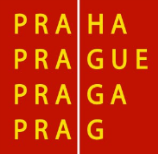 
INFORMAČNÍ LIST K ŽÁDOSTI O GRANTSouhrnné údaje o žádostech žadatele